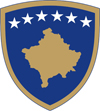 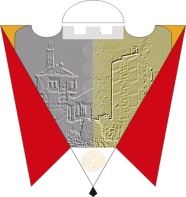 Republika e Kosovës                                                                                                   Komuna e GjilanitRepublika Kosova                                                                                                        Opština GnjilaneRepublic of Kosovo                                                                                                      Municipality of Gjilan                                                                                                                             Gilan Belediyesi  Duke u bazuar në nenin 42.5 të Ligjit Nr.03/L-040 për Vetëqeverisjen Lokale, nenin 5.2 të UA (MAPL) Nr.02/2015 për mbajtjen e mbledhjeve të Kuvendit të Komunës, dhe nenin 53 të Statutit të Komunës së Gjilanit, 01.Nr.016-126211 të datës 06.11.2014, me ndryshimet dhe plotësimet 01. 016-28448 të datës 22.03.2018, thërras mbledhjen e VI (gjasht) të Kuvendit të Komunës së Gjilanit, me këtë: R E N D    P U N E Konstatimi i prezencës së anëtarëve të Kuvendit dhe mirtimi i procesverbalit nga seanca e kaluarPyetje dhe  pergjigjeRekomandimet e Komitetit për Politikë dhe Financa:Propozim vendimi për themelimin e Këshillit Komunal për Siguri në Bashkësi-KKSBPropozim vendimi për miratimin e propozimit të ekzekutivit të Komunës së Gjilanit për lidhjen e marrëveshjes për kryerjen e shërbimeve komunale me NPL “Tregu”Propozim vendimi për anulimin e vendimit për miratimin e Planit Zhvillimor Komunal 2021-2029Raporti i punës për vitin 2021 i Komisionit Komunal të aksionarëve në Ndërmarrjen Publike Lokale “Stacioni i Autobusëve” në GjilanRaporti i punës për vitin 2021 i Komisionit Komunal të aksionarëve në Ndërmarrjen Publike Lokale “Tregu” SH.A në GjilanPropozim vendimi për emërimin e anëtarëve të Komisionit komunal të aksionarëve në NPL “Stacioni i Autobusëve” në GjilanPropozim vendimi për emërimin e anëtarëve të Komisionit komunal të aksionarëve në NPL “Tregu” në GjilanPropozim vendimi për emërimin e anëtarëve të Komisionit komunal të aksionarëve në KRM “Ecohigjiena” në GjilanTë ndryshmeMbledhja e Kuvendit të Komunës së Gjilanit do të mbahet në sallën e mbledhjeve të Kuvendit të Komunës së Gjilanit, (ish objekti i gjykatës)  më 26.05.2022 në  ora 9:00.01.Nr. 45/2022        					                              Kryesuesi i KK Gjilan,Gjilan, më 18.05.2022						           ______________ 								                       / Arianit Sadiku/	